Рекомендации для родителей по теме недели «Мой город»Педагог: Артемова Олеся АлександровнаУважаемые родители!Тема этой недели «Мой город». Предлагаем вам некоторые рекомендации по ознакомлению и закреплению данной темы:1. Знает ли ваш ребёнок, как называется город, в котором он живёт? Научите его произносить название родного города, улицу, на которой находится его дом.2. Обратите внимание, в честь кого или чего назван город, чем он знаменит, расскажите о наиболее важных событиях, произошедших в городе, какие достопримечательности в нём есть; рассмотрите иллюстрации, открытки и фотографии с изображением своего города.3. Погуляйте с ребёнком по улице, на которой живёте, покажите интересные здания, расскажите об учреждениях, которые есть на ней. 4. Расскажите, на какой улице находится детский сад, который посещает ребёнок. Помогите ему произнести предложение: Наш детский сад – на улице…5. Помогите ребёнку составить рассказ: Я живу в городе Челябинск, на улице… Мой детский сад – на улице Ереванская.Пусть ребёнок ответит на вопросы:- В каком городе ты живёшь?- На какой улице?-- На какой улице твой детский сад?6. Вспомните, какой транспорт можно увидеть на улицах города.7. Напомните о необходимости соблюдения правил дорожного движения.8. Посетите с ребёнком некоторые интересные места вашего города с тем, чтобы он мог рассказать о них друзьям в детском саду.9. Дидактическая игра «Назови – какой предмет?» - образование сложных слов. Дом (какой) многоэтажный, пятиэтажный, белокаменный…10. «В нашем городе». В нашем городе много – машин, улиц, парков….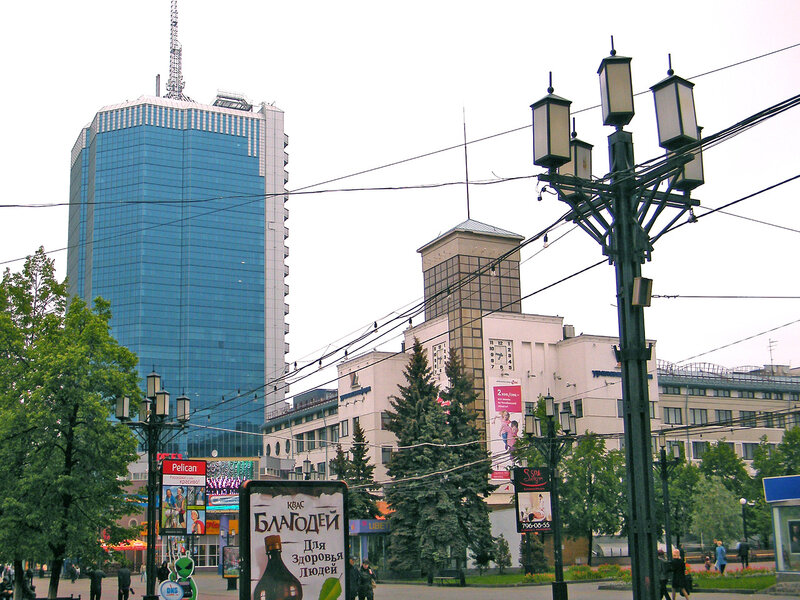 